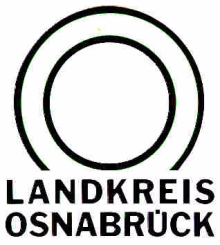 Landkreis Osnabrück	Sprechzeiten:	Der Landkreis im Internet:Am Schölerberg 1	Montag bis Freitag, 8.00 bis 13.00 Uhr.	http://www.lkos.de49082 Osnabrück	Donnerstag auch bis 17.30 Uhr.	Ansonsten nach VereinbarungGrenzübergreifendes Beweidungsprojekt am Regenrückhaltebecken WilkenbachOsnabrück/Hasbergen. Zur Vorbereitung eines neuen Beweidungsprojektes im Grenzbereich zwischen der Stadt Osnabrück und der Gemeinde Hasbergen beginnen derzeit die Arbeiten. Erster Schritt ist die Einzäunung der dafür vorgesehenen Flächen. Westlich der Straße „Im Kamp“ und südlich der Bahnlinie Münster-Osnabrück entsteht auf einer gut drei Hektar großen Fläche ein vielfältiges Beweidungsprojekt.Nicht nur die Vielfalt der dabei eingesetzten Tiere wie Rinder oder Schafe sind besonders, sondern auch die Zielsetzungen dieses Projektes. Im Vordergrund stehen dabei zwar naturschutzfachliche Ziele wie das Offenhalten der entsprechenden Flächen. Zugleich geht es darum, das in die Beweidung eingebundene Regenrückhaltebecken dauerhaft offen, das heißt bewuchsarm, zu halten. Damit, so erhoffen sich die Beteiligten, können maschinelle Einsätze auf Dauer reduziert werden.Federführend wird der Verein Weidelandschaften das Projekt betreiben. Er darf dabei allerdings auf die Unterstützung der Naturschutzbehörden von Stadt und Landkreis Osnabrück setzen, die den Bau des Zaunes mitfinanzieren. Die Gemeinde Hasbergen unterstützt das Projekt, indem sie Grundstücke an den Verein verpachtet. Nach Fertigstellung des Zaunes, werden die ersten Tiere im Februar auf die Fläche getrieben. Durch das Projekt werden einige Wegebeziehungen verändert. Die Projektbeteiligten werben hier um Verständnis: „Die Fläche wird weiterhin von den Seiten her einsehbar und erlebbar bleiben. Wir wünschen uns natürlich, dass dieses Beweidungsprojekt von Beginn an auch das Interesse der Bevölkerung weckt. In den kommenden Monaten sind zudem kleinere Veranstaltungen für alle Interessierten geplant, mit denen das Projekt den Menschen noch besser vermittelt werden soll“, sagt Jan-Philip Kunath vom Verein Weidelandschaften.Landkreis Osnabrück  Postfach 25 09  49015 OsnabrückDer LandratDer LandratAn dieRedaktionReferat für Assistenzund Kommunikation-Pressestelle-Datum:	24.1.2018Zimmer-Nr.:	2063Auskunft erteilt:	Henning Müller-DetertDurchwahl:Referat für Assistenzund Kommunikation-Pressestelle-Datum:	24.1.2018Zimmer-Nr.:	2063Auskunft erteilt:	Henning Müller-DetertDurchwahl:Pressemitteilung
Tel.: (05 41) 501-Fax: (05 41) 501-e-mail:20634420mueller-detert@lkos.de